Az addikció anatómiája – Csodálatos fiúRakita Vivien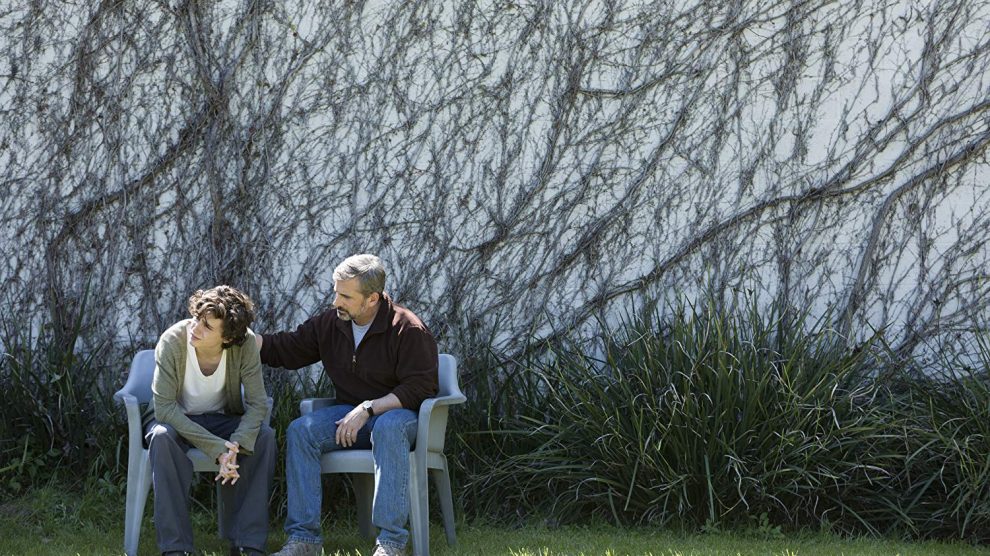 A Timothée Chalamet és Steve Carell főszereplésével készült Csodálatos fiú egy nagyon fontos alkotás, amely ítélkezés nélkül beszél egy fiú drogfüggőségéről és a leszokáshoz vezető hosszú, kemény útjáról David és Nick Sheff memoárjai alapján.A metamfetamin világszerte a legtöbbet használt drog. Több mint 35 millióan éltek már a szerrel, többen, mint heroinnal és a kokainnal együttvéve. Amerikában legalább 12 millió alkalmi használója van, és másfél millióan függenek a szertől, Magyarországon ez a szám még viszonylag alacsony, azonban egyre növekvő tendenciát mutat. Aki egyszer kipróbálja a kristálymetet, olyan élményről számol be, amit a szer további használata során elérhetetlenül kerget. Azonban az általa keltett jó közérzet és hatalmas energia-érzet mellett borzasztóan káros hatásai is vannak, amely tönkreteszi a függők szervezetét. Ön- és közveszélyesekké válhatnak, hallucinációkat és paranoiát, sőt akár halálos kimenetelű rángógörcsöket is okozhat. Hosszú távú hatásai között a maradandó agy- és szívkárosodás, valamint depresszió és különböző rohamok is megtalálhatók. Akik nem halnak bele, emlékezetkieséssel és szélsőséges hangulatingadozással kell megküzdeniük.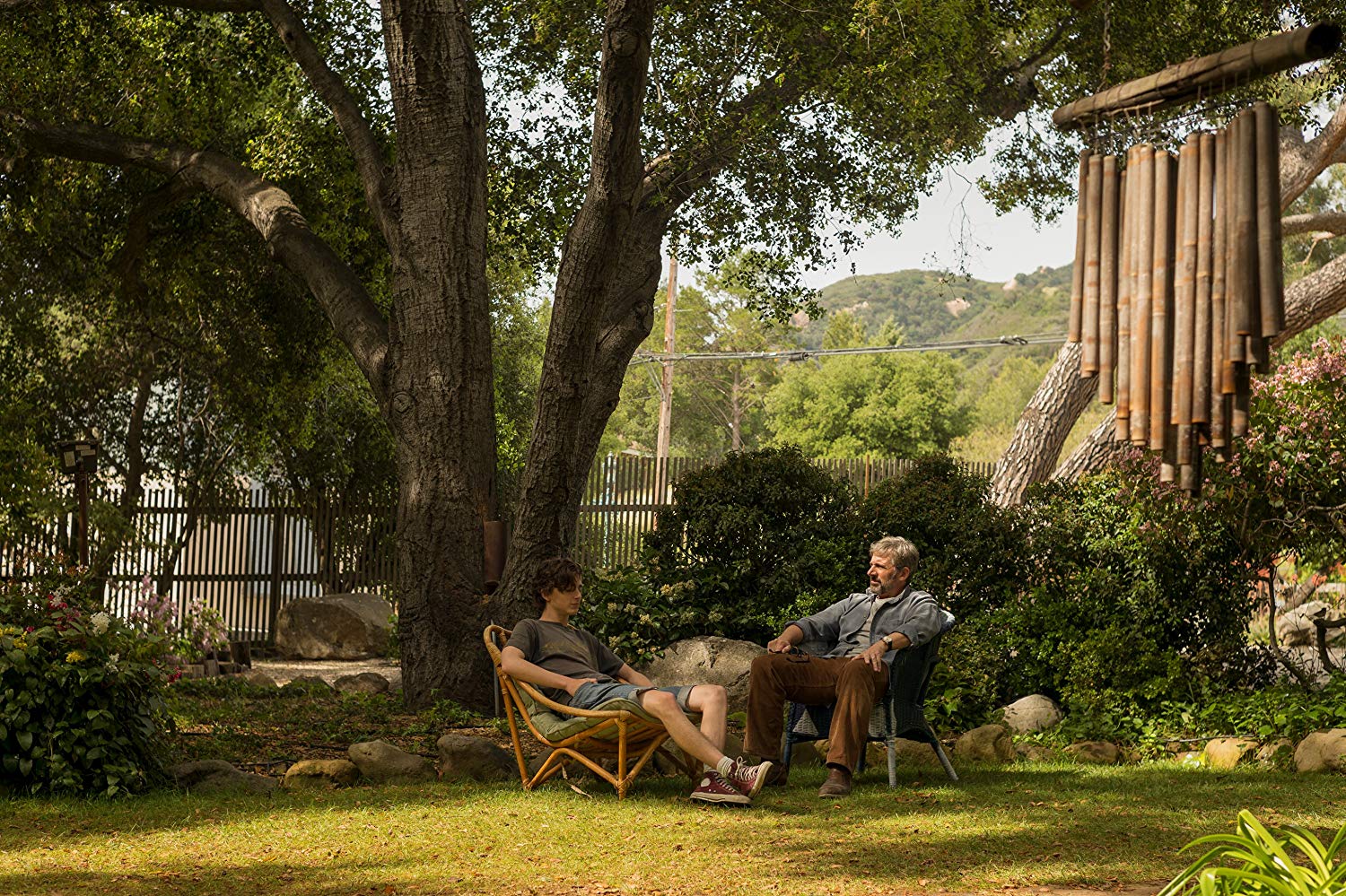 Leszokni a drogokról, de különösképpen a kristálymetről elképesztően nehéz feladat, borzalmas mélypontokkal, reménykeltő javulással, számtalan visszaeséssel. A függőség azonban nem választás, hanem egy betegség. Éppen ezért gyógyítható, megelőzhető, de legfőképpen nem elítélendő. Rengeteg oka lehet, amiért valaki az addikció áldozatává válik, melyek egyáltalán nem általánosíthatók.A szenvedélybetegség nem válogat a családi vagy társadalmi helyzet, nem, rassz vagy kor szerint – a függőség nem ismer határokat, bárkit megbetegíthet.Ezt a szívszaggató jelenséget dolgozzák fel David és Nick Sheff könyvei. Nick saját, drogfüggőségével kapcsolatos élményeit írja le, míg David a kétségbeesett szülő szemszögéből meséli el ugyanezt a történetet. Kettejük memoárjait dolgozza fel a Csodálatos fiú, amely, mivel David írásának címét használja fel, jelzi: túlnyomórészt az édesapa nézőpontjából ismerhetjük majd meg az eseményeket.A Foxcather óta egyre több drámai szerepben brillírozó Steve Carell alakítja Davidet, míg az addikcióval éveken át kemény küzdelmet folytató Nicket a huszonéves generáció Leonardo DiCapriója, azaz Timothée Chalamet formálja meg. A két színész minden kétséget kizáróan Oscar-esélyes játéka az egyik legkiemelkedőbb pontja a Csodálatos fiúnak.És bár külön-külön is hihetetlenül erős, magával ragadó alakításokat nyújtanak, a kettejük közti dinamika által válik a film kiváló apa-fiú drámává.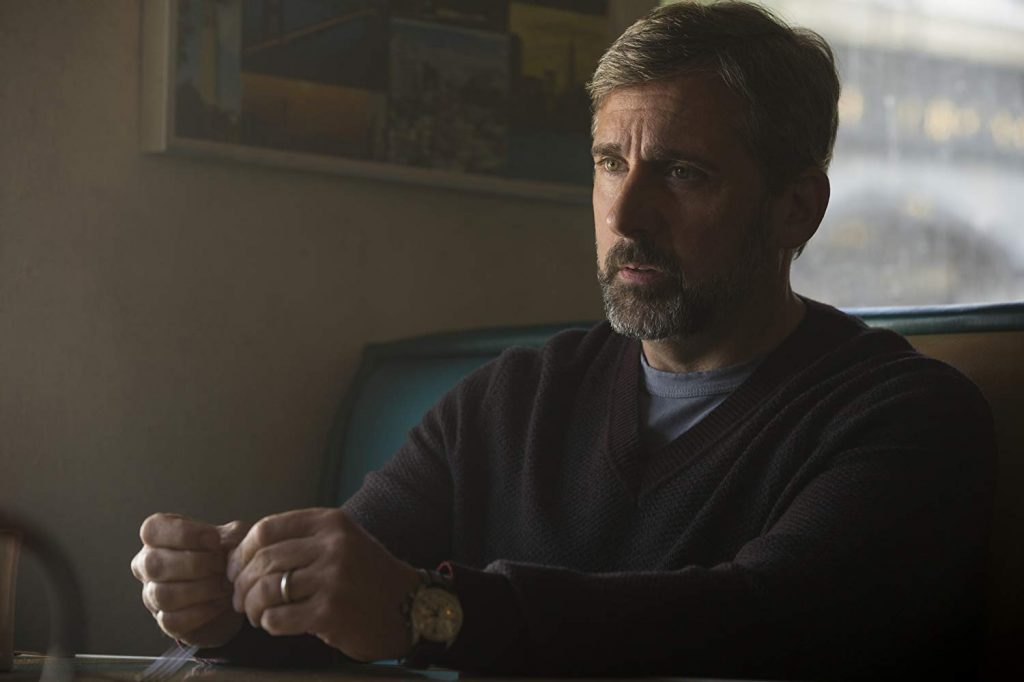 A kapcsolatuk különlegességére utaló apró jelzések – a „minden” szóval köszönnek el egymástól, ezzel kifejezve, hogy mindennél jobban szeretik egymást –, a kétségbeesett, tehetetlenséggel átitatott beszélgetések a fiú drogos időszakában, valamint a hinni és küzdeni akarással teli ígéretek Nick tisztasága alatt mind hihetetlenül igaziak. Ez pedig az őszinte alapanyag ügyes feldolgozásának köszönhető. A forgatókönyvet a rendező, Felix van Groeningen, illetve a saját maga is ex-függő, az Oroszlán szerzője, Luke Davies írta.A belga direktor első angol nyelvű filmjeként a Csodálatos fiú nagyszerű belépő Groeningen számára Hollywoodba. A magával ragadó, ugyanakkor nehezen emészthető alkotás objektíven, minden ítélkezés nélkül beszél az addikcióról. Rámutat a leszokás kínzó nehézségeire, teszi mindezt úgy, hogy a függő környezetének küzdelmeit sem felejti el bemutatni. Nick életének állandó hullámvasútját a vágó, Nico Leunen jó érzékkel reprezentálja: hosszú, reményteli emelkedők és hirtelen, sokkoló mélypontok váltakoznak remek ütemben. A film során többször úgy érezzük, mintha elérkeztünk volna a végéhez.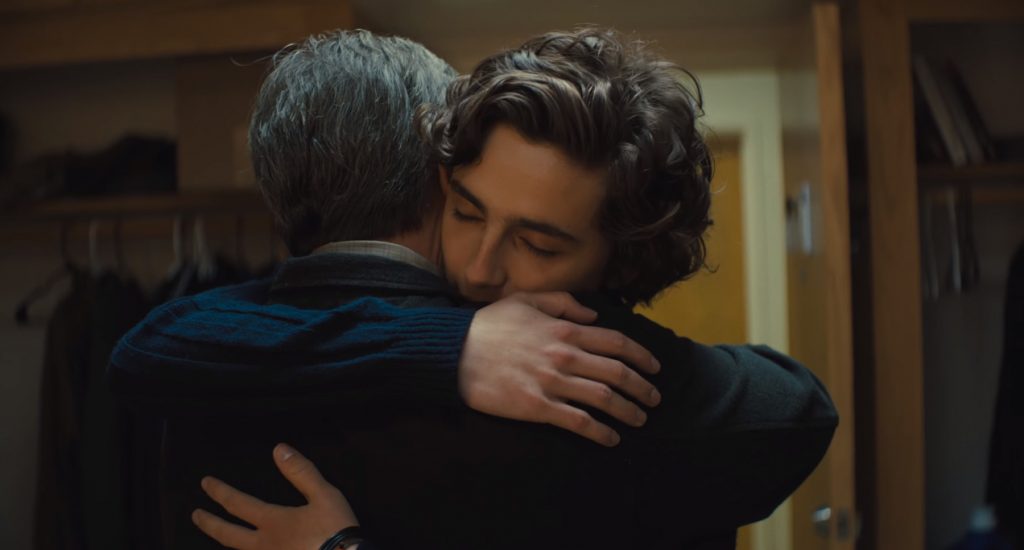 Azonban az élet mintáját követve nem pár tiszta nap, hét, esetleg hónap jelenti a happy endet, hanem az a végső elhatározás, amitől kezdve a függő, jelen esetben Nick, száz százalékig elkötelezi magát a leszokás mellett.Sajnos azonban még ez sem jelenthet garanciát a teljes gyógyulásra, Nick könyvéből ugyanis kiderül, hogy a memoár megírását követően egy kis időre újra visszaesett. Azonban édesapja, David mindvégig mellette állt, innen a cím is: a Csodálatos fiú John Lennon szerzeményére utal, amelyet fiának, Seannak írt. A dalban felbukkanó szörnyek a kis Sean ágya alatti ijesztő lényeket és Nick Sheff démonait egyaránt jelképezik, és mindkettőjük apukája megígéri, hogy elkergeti a fiúk rémálmait. Nick, ahogy a többi függő, egy egész életen át küzd az addikciójával.A Csodálatos fiú köntörfalazás nélkül, érzékenyen mutatja be a fiú harcát, így válik egy olyan alapművé, amit a megszokott, unalmas iskolai drogprevenciós előadások helyett kellene bemutatni.